Tutorial # 2Question#1: What is the output of the following programs?1  Dim number As Integer23  number = 123445  ' extract digits6  digit1Label.Text = number \ 10007  digit2Label.Text = (number Mod 1000) \ 1008  digit3Label.Text = (number Mod 100) \ 109  digit4Label.Text = number Mod 10digit1Label.Text =….,  digit2Label.Text =.…,  digit3Label.Text =….,  digit4Label.Text=…..1 Private Sub donationButton_Click(ByVal sender As2 System.Object, ByVal e As System.EventArgs) _3 Handles donationButton.Click45 Select Case Val(donationTextBox.Text)6 	Case 07 		messageLabel.Text = "Please consider donating to our cause."8 	Case 1 To 1009 		messageLabel.Text = "Thank you for your donation."10 	Case Is > 10011 		messageLabel.Text = "Thank you very much for your donation!"12 	Case Else13 		messageLabel.Text = "Please enter a valid amount."14 	End Select15 End Sub1 Dim age As Integer23 age = ageTextBox.Text45 If age < 0 Then6 	ageLabel.Text = "Enter a value greater than or equal to zero."7 ElseIf age < 13 Then8 	ageLabel.Text = "Child"9 ElseIf age < 20 Then10 	ageLabel.Text = "Teenager"11 ElseIf age < 30 Then12 	ageLabel.Text = "Young Adult"13 ElseIf age < 65 Then14 	ageLabel.Text = "Adult"15 Else16	 ageLabel.Text = "Senior Citizen"17 End IfQuestion#2: Determine the order of execution for the following statements:If (x+y) and 6 <= z\3*4 Then ....EndIfx^=(y+4 Mod 2)Question#3: What is the output of the following programs? 1 For row = 1 To 10    2        For star = 1 To 10 - row    3            outputTextBox.AppendText("*")    4        Next star    5        outputTextBox.AppendText(vbCrLf)    6    Next row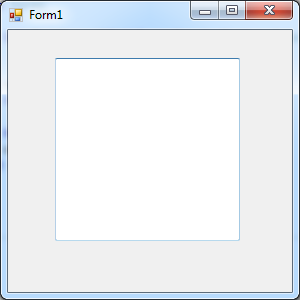    1 Dim y As Integer2 Dim x As Integer3 Dim mysteryValue As Integer45 x = 16 mysteryValue = 078  Do9   y = x ^ 210  displayListBox.Items.Add(y)11  mysteryValue += 112  x += 113 Loop While x <= 101415 resultLabel.Text = mysteryValue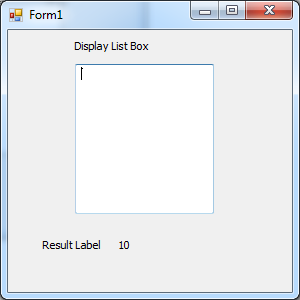     1 Dim power As Integer = 52 Dim number As Integer = 103 Dim result As Integer = number45 For i As Integer = 1 To (power - 1)6 result *= number7 NextTrace the values of the following variables throughout the loop:Question#4: What is wrong with the following codes?1 Dim y As Integer = 52 Dim z As Integer = 103 Do4 z *= y5 Loop While y >= 16 y -= 17 resultLabel.Text = z    1 Dim num As Integer = 523 For i As Integer = 100 To (num ^ 2) step 24 result *= num5 Next6  i = i ^ numInput (donationTextBox.Text)Output (messageLabel.Text)Hello1790100Input (ageTextBox.Text)Output (ageLabel.Text)751325-100iresultLine#Error DescriptionError Type (Syntax or Runtime)CorrectionLine#Error DescriptionError Type (Syntax or Runtime)Correction